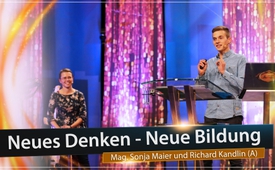 14. AZK: Neues Denken - Neue Bildung - Mag. Sonja Maier und Richard Kandlin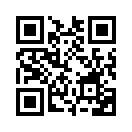 Halten Sie einen Schulabschluss mit elf Jahren für möglich? In der Weinbergschule in Salzburg, die sich am russischen Schulmodell der Schetinin-Schule orientiert, lernen Kinder und Jugendliche in atemberaubendem Tempo. Dabei entwickeln sie Kreativität, Selbständigkeit und Persönlichkeit.
Richard Kandlin, Absolvent der Schetinin-Schule, und die Pädagogin Sonja Maier sind Ausbildner an der Weinbergschule. Erfahren Sie aus erster Hand, wie Lernen durch Eigeninitiative und Talenteinsatz freudvoll funktioniert.Halten Sie einen Schulabschluss mit elf Jahren für möglich? In der Weinbergschule in Salzburg, die sich am russischen Schulmodell der Schetinin-Schule orientiert, lernen Kinder und Jugendliche in atemberaubendem Tempo. Dabei entwickeln sie Kreativität, Selbständigkeit und Persönlichkeit. Richard Kandlin, Absolvent der Schetinin-Schule, und die Pädagogin Sonja Maier sind Ausbildner an der Weinbergschule. Erfahren Sie aus erster Hand, wie Lernen durch Eigeninitiative und Talenteinsatz freudvoll funktioniert.von von Anti Zensur KoalitionQuellen:http://www.anti-zensur.info/azk14/neuesdenkenDas könnte Sie auch interessieren:#Schule - Entwicklungen in Schulen - www.kla.tv/Schule

#AZK14 - 14. AZK Konferenz - www.kla.tv/AZK14Kla.TV – Die anderen Nachrichten ... frei – unabhängig – unzensiert ...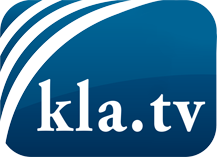 was die Medien nicht verschweigen sollten ...wenig Gehörtes vom Volk, für das Volk ...tägliche News ab 19:45 Uhr auf www.kla.tvDranbleiben lohnt sich!Kostenloses Abonnement mit wöchentlichen News per E-Mail erhalten Sie unter: www.kla.tv/aboSicherheitshinweis:Gegenstimmen werden leider immer weiter zensiert und unterdrückt. Solange wir nicht gemäß den Interessen und Ideologien der Systempresse berichten, müssen wir jederzeit damit rechnen, dass Vorwände gesucht werden, um Kla.TV zu sperren oder zu schaden.Vernetzen Sie sich darum heute noch internetunabhängig!
Klicken Sie hier: www.kla.tv/vernetzungLizenz:    Creative Commons-Lizenz mit Namensnennung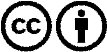 Verbreitung und Wiederaufbereitung ist mit Namensnennung erwünscht! Das Material darf jedoch nicht aus dem Kontext gerissen präsentiert werden. Mit öffentlichen Geldern (GEZ, Serafe, GIS, ...) finanzierte Institutionen ist die Verwendung ohne Rückfrage untersagt. Verstöße können strafrechtlich verfolgt werden.